МУНИЦИАЛЬНОЕ КАЗЕННОЕ ОБЩЕОБРАЗОВАТЕЛЬНОЕ УЧРЕЖДЕНИЕ «СРЕДНЯЯ ОБЩЕОБРАЗОВАТЕЛЬНАЯ ШКОЛА №6» с. СПИЦЕВКАГРАЧЕВСКОГО МУНИЦИПАЛЬНОГО РАЙОНА СТАВРОПОЛЬСКОГО КРАЯ    02.04.2017 г. в 10.00 учащиеся и педагоги МКОУ СОШ 6 с Спицевка приняли участие в  массовом этапе общекраевой эстафеты - марафона «Знамя Победы», посвященной празднованию 72-й годовщины Победы  в Великой Отечественной войне. 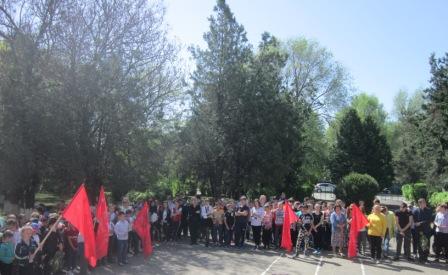 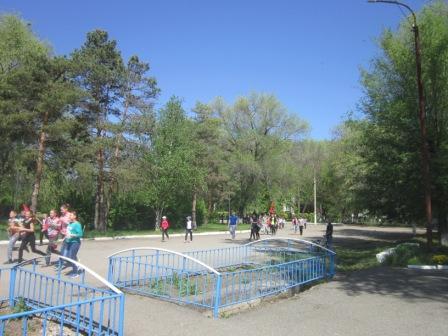 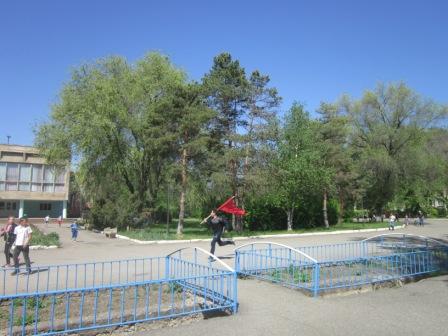 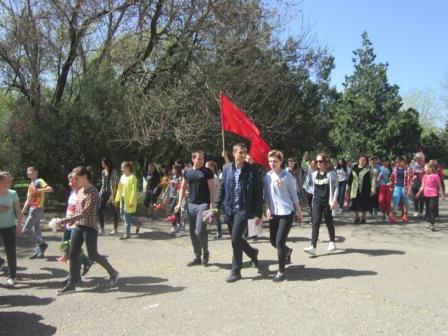 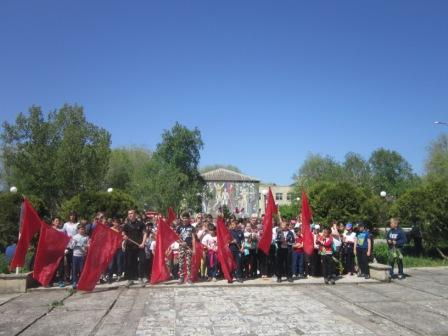 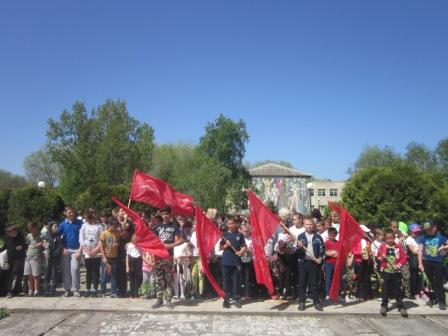 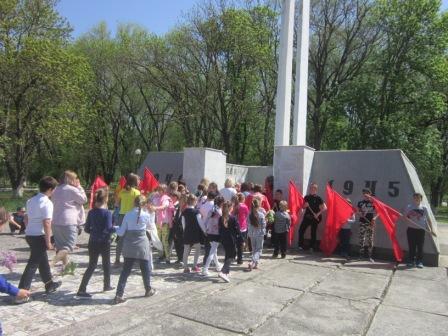 